INTER-AMERICAN COMMITTEE AGAINST TERRORISM (CICTE)TWENTY-FOURTH REGULAR PERIOD OF SESSIONS	OEA/Ser.L/X.2.24April 24-25, 2024	CICTE/INF. 3/24 Washington D.C.	6 March 2024 	Original: SpanishINFORMATION BULLETINMeeting DetailsThe twenty-fourth regular session of the Inter-American Committee against Terrorism (CICTE) will be held in person, on April 24 and 25, 2024, in the Rubén Darío Room, 8th floor, of the GSB Building of the Organization of American States located at 1889 F Street., NW, Washington, D.C., 20006.Technical and logistical coordination Technical coordination shall be carried out by the Executive Secretariat of the CICTE.Contact: Executive Secretariat of CICTEPhone: +1 (202) 370-5449 Email: cicte@oas.orgThe OAS logistics for the meeting will be handled by the Department of Conference and Meeting Management (DGCR).Contact: Gloria Uribe Phone: +1 (301)825-4993E-mail: GUribe@oas.org Register of ParticipantsAll participants must register through the following form, preferably before April 3, 2024.  	https://forms.office.com/r/EXKVTYXRhAIn view of the capacity of the meeting room, the delegations of the Member States may include up to three persons to participate.Delegations of Permanent Observer States, international organizations and other invited organizations may include up to two persons to participate.Participants will be given an identification badge with the event data, which they must carry at all times during the meeting. The handover of identification badges will take place on April 24 in the lobby of the OAS GSB Building from 8:00 am For security reasons, the presentation of the identification badges will require the presentation of an official identification.Accommodation	Given the high demand for hotel rooms this season in Washington, D.C., it is recommended that reservations be made as soon as possible through your country's Permanent Mission to the OAS or by calling hotels directly.Below is a list of recommended hotels near the OAS headquarters.State Plaza Hotel2117 E St N.W.Washington D.C. 20037T: (202) 861-8200 www.stateplaza.comThe Courtyard Marriott, DC/Foggy Bottom515 20th St., N.W.Washington, D.C. 20006Q: (202) 296-5700www.marriott.comHotel Lombardy2019 Pennsylvania Avenue., N.W., Washington, D.C. 20006Q: (202) 828-26001-800-424-5486www.hotellombardy.com               NOTE: All hotel expenses must be covered by each participant.  Working languages and documentsThe twenty-fourth regular session of the Inter-American Committee against Terrorism (CICTE) will be held in the four official languages of the OAS: English, French, Portuguese and Spanish. Simultaneous interpretation will be available in these languages.For virtual participants, the preferred language can be selected from the KUDO videoconferencing platform by clicking on the button at the bottom left.The documentation for the meeting will be available at the following link:https://www.oas.org/ext/en/main/calendar/event/id/122Entry and exit requirements from the countryThe United States Government requires travelers to present a passport, which must be valid for at least six months, and a copy of the round-trip ticket. In addition, all foreign citizens (except those whose countries are members of the Exemption Program who travel only with a valid passport) need a valid visa to enter the United States. Without the proper visa, the immigration service will not allow entry into the United States.It is recommended that participants consult in good time with the U.S. Embassy or Consulate in their countries regarding visa requirements for entry into the United States. For more information, visit the website: http://www.travel.state.govClimateDuring the month of April, the temperature in Washington D.C. ranges from 66° to 70°F (18° to 21°C).Distance from airports to downtown Washington D.C.Ronald Reagan National Airport - 15 minutes - taxi US$30.00 (approx.)Dulles International Airport - 40 minutes - taxi US$70.00 (approx.)Delegates are advised to contact their country's Permanent Mission to the OAS to arrange transportation during their stay in Washington, D.C.Electric currentThe electric current is 110 volts.Delegations may obtain the documents from: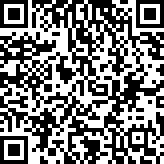 